秦皇岛市自来水有限公司2020年度信息公开报告一、基本情况企业简介1958年7月1日，秦皇岛市北戴河自来水公司成立；1960年2月21日，经市委批准秦皇岛市自来水公司成立；1995年4月28日，秦皇岛市自来水公司更名为秦皇岛市自来水总公司；2005年10月29日，由市城管局与北京首创股份有限公司共同出资设立合资公司，成立秦皇岛首创水务有限责任公司；2016年12月23日，秦皇岛市自来水有限公司完成工商变更，由合资公司变更为国有独资公司。公司共有地表水源3个：桃林口水库、洋河水库、石河水库。现有海港水厂、汤河水厂、柳村水厂、山海关水厂，设计总供水能力为28万吨/日（按原国家生活饮用水卫生标准）。现有DN75mm以上供水管网1000公里，服务面积108平方公里，服务人口100万人，水质综合合格率100％。多年来，公司在市委、市政府和上级主管部门的正确领导下，按照“科学化、精细化、智能化”要求夯实发展基础，深化“节能降耗、应收尽收”经营理念压紧压实发展举措，牢固树立“以人民为中心”的发展思想做深做实民生实事，全面加强生产运行、经营管理、项目建设、队伍建设等各项工作，全力推动公司高质量发展。公司先后荣获中国供排水行业企业文化先进单位、省城市公用事业服务先进单位、市级文明单位等荣誉称号，公司“晓静热线”先后荣获全国工会先进女职工集体、全国五一劳动奖状、全国青年文明号、全国三八红旗集体、河北省文明行业创建标兵等荣誉称号。工商注册信息秦皇岛市自来水有限公司成立于2016年12月23日，注册资本28375.09万元人民币，注册地位于秦皇岛市海港区民族路236号。公司经营范围：自来水生产、供应；市政公用行业给水设计、管道设计、安装、维修及技术咨询服务；市政道路工程、建筑安装工程、室内外装饰装修工程、土木工程建筑、管道工程建筑、园林绿化工程、防水保温工程、防腐工程的设计、施工；水处理、水质检测技术开发、技术服务；水表修验、安装；原水、环保专用设备、五金产品、建筑材料、其他化工产品、仪器仪表、钢材的销售；饮水设备、净水设备、二次供水设备、工业自动控制装置的销售、安装、维修；钢结构件加工、销售；粉刷、清洁服务；房屋、场地、其他机械设备租赁。（依法须经批准的项目，经相关部门批准后方可开展经营活动）二、组织体系（一）秦皇岛市自来水有限公司公司领导组织架构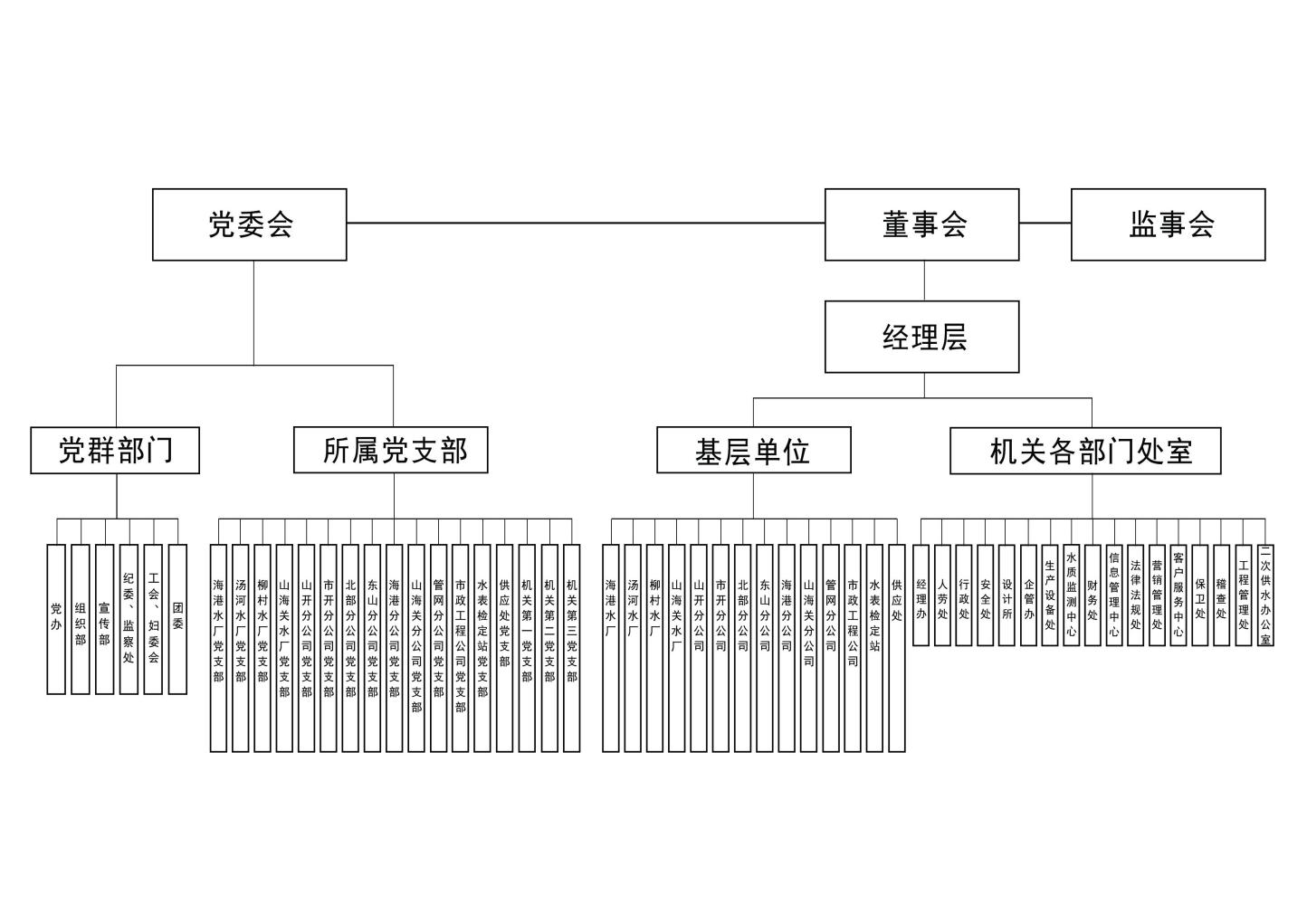 （二）子公司-秦皇岛首创市政安装工程有限公司公司领导组织架构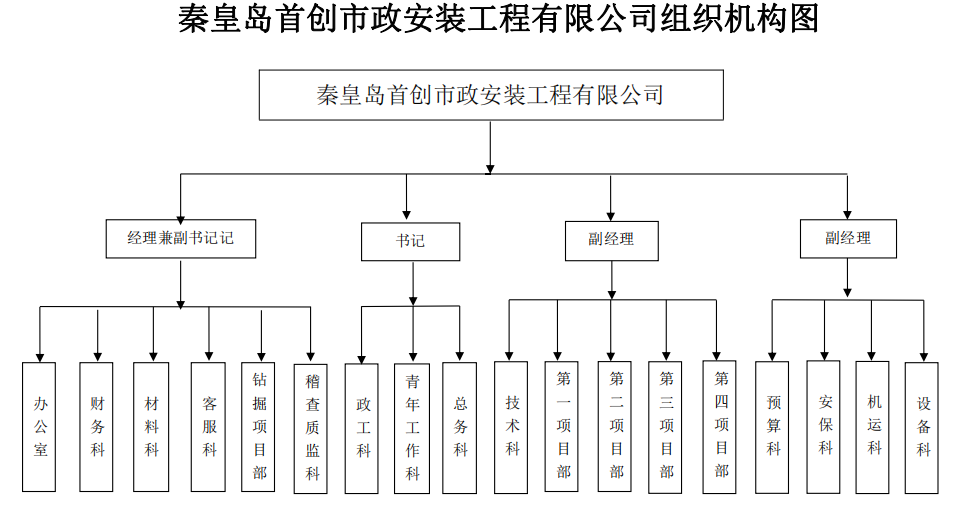 三、经营管理年度报告见附件。财务状况（一）秦皇岛市自来水有限公司2020年底公司资产总额80776.73万元，负债总额85566.53万元，净资产总额-4789.8万元。资产负债率105.93%，比上年年初上升了3.33%。较年初，公司资产总额增加了10537.1万元，增加了15%；负债总额增加了13501.15万元，增加了18.73%。（二）子公司-秦皇岛首创市政安装工程有限公司2020年底秦皇岛首创市政安装工程有限公司资产总量1.65亿元，负债总量1.24亿元，净资产0.41亿元，资产负债率75.15%，负债比率比年初减少8.72个百分点。较年初，公司资产总量增加0.41亿元，增幅33.06%，负债总量增加0.2亿元，增幅19.23%；净资产净增加0.21亿元，增幅为105%。四、薪酬待遇五、重要人事变动（无）六、重大事项（无）七、员工招聘（无）八、社会责任围绕强企兴企的初心和使命，2020年度自来水公司党委全年开展“党员固定服务日”活动12次，参加党员人数3000余人次，组织党员深入小区，手持清扫工具捡拾路上的烟头、纸屑、果皮等白色垃圾，并向居民宣传水费微信缴费说明书及疫情防控知识，发放防疫消毒套装；春节和“七一”期间，组织对34名困难党员和1名老党员进行走访慰问，送去慰问金21000元；开展捐赠活动，组织公司18个党支部，443名党员、12名党员发展对象、10名入党积极分子,共计捐款 42476.66元，以实际行动支援疫情防控工作；积极响应市妇联“与爱同行 守望相助”专项行动号召，公司1003人参加捐款活动,共计捐款 26365元；组织公司帮扶责任人到对口扶贫的洪水村慰问6次，送去了食品、衣物、生活必需品、节日慰问品等，共计20191.8元。附件1秦皇岛首创市政安装工程有限公司2020年度报告2020年，秦皇岛首创市政安装工程有限公司在总公司领导的正确领导下，在相关处室、部门的密切配合下，以工程质量和安全管理为重点，以经济效益为中心，对内强化队伍建设，对外积极开拓市场，开源节流，勇于创新，班子团结协作，职工勤奋努力，较好的完成了今年的各项工作任务,现将一年来的工作情况和明年工作谋划汇报如下：一、生产经营目标完成情况2020年，工程公司共签订工程合同75项，签订分包合同1项。共编制预算115份,决算工程54项。1-12月份结转完工工程收入7065万元，结转完工工程成本6628万元。各项税金及所得税费103万元、管理费用支出244万元，利润总额129万元。二、工程项目完成情况（一）政府投资工程共计12项，主要为1、秦皇岛市公安交通警察支队警务站接水工程；2、秦皇岛房管局西港路保障房一期给水工程；3、秦皇岛市海港区农村饮用水安全巩固提升工程；4、七中过街天桥给水工程；5、玉龙湾过街天桥给水改线工程；6、2019-2020年度海港区老旧小区改善提升项目给水工程；7、秦皇岛玻璃工业研究设计院有限公司“三供一业”供水分离改造工程；8、秦皇岛市自来水有限公司央省属“三供一业”供水分离移交改造项目三标段EPC总承包；9、东港家园给水工程；10、卸粮口给水工程等。共安装各种管道11662米，水表出户644户。（二）完成道路工程8项，主要为1、海滨路东西延伸工程；2、海港区圆明山南三村改造配套基础设施建设项目给水工程；3、海港区范庄村改造项目配套道路给水工程等。共安装各种管道11221米。（三）在建地产工程8项，分别是1、博维.新坐标二期项目给水工程；2、博辉万象城二期给水工程；3、在水一方B区（一期）给水工程；4、博维.美墅项目给水工程；5、碧桂园首府（地块七、地块八）给水管网工程；6、岸上澜湾地块40#、44#楼给水工程；7、秦皇岛万达项目B组团地下室给水管网工程；8、汤河东岸项目自来水管网施工工程。（四）公司内部改造工程共4项，分别是1、公司改建食堂工程；2、公司办公区及后门卫片区改造工程；3、公司三楼会议室装修工程；4、秦皇岛市自来水有限责任公司隔离观察室装修工程。三、所做的主要工作    （一）经营管理方面1、经与市住建局、省住建厅等相关部门沟通，企业施工资质证书成功延期至2021年12月31日，确保了公司在2020年的多个工程项目投标工作能顺利进行。2、根据总公司《科级正职人员竞聘实施方案》要求，如期完成了科级正职人员竞聘和副职选拔、职工岗位调整等相关工作。3、为进一步规范公司材料及设备招标工作，通过择优比选，由北京筑标建设工程咨询有限公司作为我公司代理公司。4、对材料采购实行统一管理，并对所用材料进行统一招标。材料科依据开工报告，经过领导审批后，根据施工进度合理购进材料，避免积压，产生库存。通过与造价站进行沟通，每月向造价站上报材料实时价格，做到造价信息及时更新，有力的保证了工程预决算工作。定期对工程欠款进行核查，特别是对陈欠款针对不同的客户采用不同的办法，派专人上门与欠款单位协调并进行清欠。成立钻掘项目部，拓展给水工程主业之外的新项目。做好车辆的管理工作，所有车辆集中统一管理，由机运科建立档案，每车固定专职司机，根据车辆用途核定油费支出。定期对司机进行安全教育，组织司机学习《道路安全法》及本公司的《车辆安全管理制度》，开展交通安全知识竞赛活动。（二）制度建设方面1、重新规范明确各科室的工作职责和工作流程，完善制度，明确责任，确保工作有序开展。2、制定《职工奖金奖励办法及考核标准》，向一线岗位倾斜，调动职工积极性。3、为规范车辆的停放，制定《车辆停放管理制度》，加强院内车辆管理，保持良好的办公环境和秩序。4、建立健全了各级安全生产生产责任制和安全保证体系，重新修订了《建筑工程施工生产安全事故应急预案》并报建设局备案。（三）疫情防控、创城创卫方面1、“疫情就是命令，防控就是责任”，严格落实各级疫情防控工作要求，做好测温登记、消毒杀菌、人员管控等工作。疫情期间加强办公楼的门卫管理，聘请专业安保公司负责安全保卫工作。2、为迎接创卫检查组到来，改善职工出行环境，对老院车棚南侧和东侧的小路进行重新铺设休整。3、在创卫检查组验收期间，对位于和平大街两侧12个公交广告亭进行维护修缮，每天派专人巡查、保洁，并配合相关部门张贴公益广告。4、以“创城”为契机，加强施工现场文明施工管理，在施工现场设置安全警示标志牌、雾炮车、围挡等设施，做好材料堆放、现场防火、垃圾清运等工作，保持施工现场整洁、卫生、有序。（四）安全保卫方面1、组织经理、副经理及安全员、特种作业人员参加安监站培训学习，确保人员持证上岗。积极组织员工参加建设局、总公司安全处召开的安全会议、安全知识培训，加强“三类人员”和特种作业人员培训，提高自身安全知识。定期对公司所属区域的消防器材、安全警示、疏散通道、应急照明、监控设备等完好情况进行检查整改。2、公司负责人与各科科长签订了《安全生产工作目标》责任书与《消防安全承诺书》，将安保工作层层落实，真正做到了制度健全、责任明确。3、对各项目部库房机械设备进行统一管理，做到材料物品有序存放，并配备灭火器，确保工程安全生产无隐患。（五）基础设施建设方面1、为保障职工的饮食安全，提高伙食质量，提供良好的就餐环境，公司本着厉行节约、控制成本的宗旨，对材料库原有闲置房间进行简单装修，建立职工食堂，解决职工的就餐问题。2、对公司三楼会议室进行了装修改造，更好地改善了工作环境。3、对公司西门卫的临时工宿舍重新进行分配、改造，闲置的宿舍改造成了办公室、值班室。安排专人对老院西门及民工住宿进行管理，建立相应的管理制度。四、存在的不足1、制度建设尚不完善，还需建立适应公司发展、切合公司实际、可操作性强的现代化企业制度。2、职工队伍年龄偏大，专业技术人员缺乏，在培养人才、用好人才上做的还不够。3、多年遗留的已完工程项目，因甲方资金问题，无法付清拖欠工程款，虽追缴难度大，但仍需加大力度继续追缴。姓 名现 任 职 务邱晓辉党委委员、总经理、党委副书记杨海滨党委委员、党委书记、副总经理赵连栋党委委员、副总经理、总工程师刘志强党委委员、副总经理王丽君党委委员、纪委书记张利川副总经理田占军副总经理刘云峰副总经理姓名职务马凯经理兼副书记周雪光书记赵竞男副经理刘世祥副经理秦皇岛市自来水有限公司企业负责人2020年度税前薪酬总额秦皇岛市自来水有限公司企业负责人2020年度税前薪酬总额秦皇岛市自来水有限公司企业负责人2020年度税前薪酬总额秦皇岛市自来水有限公司企业负责人2020年度税前薪酬总额姓名职务任职时间薪酬总额（万元）邱晓辉总经理、党委副书记2020.01-2020.1221.30 杨海滨党委书记、副总经理2020.01-2020.1221.41 赵连栋副总经理2020.01-2020.1219.95 刘志强副总经理2020.01-2020.1219.72 王丽君纪委书记2020.01-2020.1219.52 张利川副总经理2020.01-2020.1219.75 田占军副总经理2020.01-2020.1219.66 刘云峰副总经理2020.01-2020.1219.82 李会生副总经理2020.01-2020.0312.50 秦皇岛首创市政安装工程有限公司企业负责人2020年度税前薪酬总额秦皇岛首创市政安装工程有限公司企业负责人2020年度税前薪酬总额秦皇岛首创市政安装工程有限公司企业负责人2020年度税前薪酬总额秦皇岛首创市政安装工程有限公司企业负责人2020年度税前薪酬总额姓名职务任职时间薪酬总额（万元）马凯经理兼副书记2020.01-2020.1210.75周雪光书记2020.01-2020.129.06赵竟男副经理2020.01-2020.1211.21刘世祥副经理2020.01-2020.1210.71